ΠΑΝΕΠΙΣΤΗΜΙΟ ΔΥΤΙΚΗΣ ΑΤΤΙΚΗΣΑΙΤΗΣΗ ΣΥΜΜΕΤΟΧΗΣ ΣΤΟ ΠΡΟΓΡΑΜΜΑ ERASMUS +/ ΚΛΑΣΙΚΗ ΚΙΝΗΤΙΚΟΤΗΤΑ ΓΙΑ ΣΠΟΥΔΕΣ Επώνυμο: ________________	Όνομα:______________________________Ον. Πατέρα: ________Ον. Μητέρας: __________________________ Ημερ.Γέννησης: ____		______	  Φύλο: _____________		___Αρ.Δελτ.Ταυτ.ήΔιαβατ.:_		    Εθνικότητα: _	__________		___ΑΦΜ:_____		___  ΔΟΥ:  ____________ ΑΜΚΑ: ___________________Δ/νση  μόνιμης κατοικίας:
Πόλη: _____________	_Οδός:_________________ Αριθ.:____ Ταχ.Κώδ.:_____Σταθ.τηλ.:  _______	_Κινητό: ______________ e-mail:____	____________Σχολή:________________Τμήμα:___________________________________	Έτος Σπουδών:__________Εξάμηνο:____________________________________Επίπεδο σπουδών: α) προπτυχιακό   β) μεταπτυχιακό   γ) διδακτορικό  Εντάσσεστε σε κατηγορία ατόμων με αναπηρίες:	NAI□       ΟΧΙ□Είστε τέκνο πολύτεκνης οικογένειας::               NAI□       ΟΧΙ□Έχω συμμετάσχει στο παρελθόν στο πρόγραμμα ERASMUS ΣΠΟΥΔΕΣ:                 NAI□       ΟΧΙ□Αν ναι, για πόσους μήνες (ακριβής αναφορά):Έχω συμμετάσχει στο παρελθόν στο πρόγραμμα ERASMUS ΠΡΑΚΤΙΚΗ ΑΣΚΗΣΗNAI□       ΟΧΙ□Αν ναι, για πόσους μήνες (ακριβής αναφορά):Ξένες Γλώσσες:  α)___________ β)__________ γ)____	_________ δ) ____	___ΕΠΙΠΕΔΟ ΑΓΓΛΙΚΗΣ ΓΛΩΣΣΑΣ            ΕΠΙΠΕΔΟ ΑΛΛΗΣ ΓΛΩΣΣΑΣ	ΓΛΩΣΣΑ: ΠΡΟΣΘΕΤΑ ΣΤΟΙΧΕΙΑΕνδεικτικά αναφέρω τις παρακάτω προτεραιότητες Πανεπιστημίων για σπουδές με βάση τον κατάλογο συνεργαζόμενων Ιδρυμάτων με το Πανεπιστήμιο Δυτικής Αττικής.ΕΝΔΙΑΦΕΡΟΜΑΙ ΓΙΑ :Υπογραφή____________________  			Ημερομηνία_______________Προτείνεται η  αίτηση τ____υποψηφί_______	______	___	___			_______________ (ΟΝΟΜΑΤΕΠΩΝΥΜΟ) για  το Χειμερινό/Εαρινό Εξάμηνο Ακαδ. Έτους  ____________________ στο ___	___	___	_____________		_______________(Πανεπιστήμιο Υποδοχής)Ο Συντονιστής ERASMUS+ του Τμήματος:Υπογραφή__________	__________Ημερομηνία____________________Η αίτηση υποβάλλεται έως και  τις 15 Μαρτίου 2019 με τα εξής δικαιολογητικά:□Βιογραφικό σημείωμα του φοιτητή στην Ελληνική και μια Ξένη γλώσσα□Αντίγραφο Ταυτότητας□Φωτογραφίες τύπου ταυτότητας (2)□Βεβαίωση σπουδών□Αναλυτική βαθμολογία στην Αγγλική για το πρόγραμμα Erasmus+ όπου να αναγράφονται τα ECTS Credits (TranscriptοfRecordsErasmus+ / ECTS)□Πιστοποιητικό(ά) ξένης γλώσσας          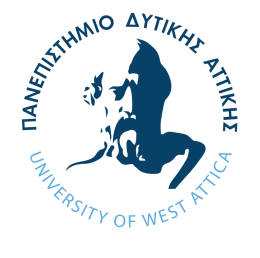 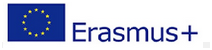 A1A2B1B2C1C2A1A2B1B2C1C2ΠΡΟΤΕΡΑΙΟΤΗΤΑ 1ΠΡΟΤΕΡΑΙΟΤΗΤΑ 2ΠΡΟΤΕΡΑΙΟΤΗΤΑ 3ΧΕΙΜΕΡΙΝΟ ΕΞΑΜΗΝΟΕΑΡΙΝΟ ΕΞΑΜΗΝΟ